Supplementary FiguresFigure S1: Difference (& 95% CI) from baseline group (both parents born in Sweden) in risk of suicide in relation to school-level average foreign-born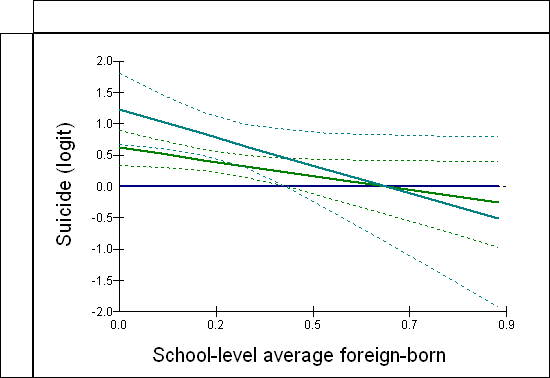 Differences from baseline group for ethnicity were significant primarily within the lower half of the school-level average, with greater uncertainty around estimates at the higher end of the school-level average as these were based on relatively small proportions of the sampleFigure S2: Difference (& 95% CI) from baseline group (0 markers of deprivation) in risk of suicide in relation to school-level average deprivation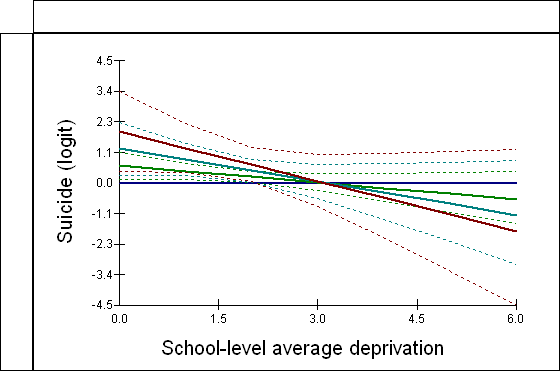 Differences from baseline group for deprivation were significant primarily within the lower half of the school-level average, with greater uncertainty around estimates at the higher end of the school-level average as these were based on relatively small proportions of the sample